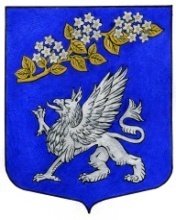 Внутригородское муниципальное образование Санкт-Петербурга муниципальный округПРАВОБЕРЕЖНЫЙМУНИЦИПАЛЬНЫЙ СОВЕТIV созывул. Латышских стрелков д.11, корпус 4, Санкт-Петербург, 193231, т/f. 584-43-34,e-mail:  spbмо57@mail.ruИНН 7811072898 КПП 781101001 ОГРН 1037825018472РЕШЕНИЕ № 5«26» января  2012 годаОб утверждении нагрудных знаков внутригородского муниципального образования Санкт-Петербурга Муниципальный округ Правобережный	В соответствии со статьей 5. 9. Положения о флаге  внутригородского муниципального образования Санкт-Петербурга Муниципальный округ Правобережный, утвержденное решением  Муниципального Совета муниципального образования муниципального округа N 57 Санкт-Петербурга 21 февраля 2007 года N 8 и п. 13 ст. 34 Устава МО Правобережный Муниципальный Совет муниципального образования внутригородского муниципального образования Санкт-Петербурга Муниципальный округ ПравобережныйРЕШИЛ:	1. Согласиться с предложением авторского коллектива в составе Башкирова Константина Сергеевича,  Карпуниной Виктории Валерьевны и Штейнбах Светланы Юрьевны, разработавших эскизы нагрудных знаков внутригородского муниципального образования Санкт-Петербурга Муниципальный округ Правобережный в соответствии с прилагаемым изображением (Приложение № 1).	2. Утвердить описание нагрудных знаков внутригородского муниципального образования Санкт-Петербурга Муниципальный округ Правобережный согласно Приложению № 2.	3. Утвердить Положение о нагрудных знаках внутригородского муниципального образования Санкт-Петербурга Муниципальный округ Правобережный согласно Приложению № 3.	4. Обратиться в Геральдический совет при Президенте РФ с целью внесения нагрудных  знаков внутригородского муниципального образования Санкт-Петербурга Муниципальный округ Правобережный в Государственный геральдический регистр РФ.	5. Поручить Башкирову Константину Сергеевичу представлять интересы внутригородского муниципального образования Санкт-Петербурга Муниципальный округ Правобережный в Геральдическом Совете при Президенте РФ.	6. Опубликовать настоящее решение в газете “Оккервиль” и разместить на официальном сайте  внутригородского муниципального образования Санкт-Петербурга Муниципальный округ Правобережный.	7. Настоящее решение вступает в силу после официального опубликования.Глава муниципального образования,исполняющий полномочия председателямуниципального совета								Э. И. ГординПриложение № 1ИЗОБРАЖЕНИЕ НАГРУДНОГО ЗНАКА ГЛАВЫ ВНУТРИГОРОДСКОГО МУНИЦИПАЛЬНОГО ОБРАЗОВАНИЯ  САНКТ-ПЕТЕРБУРГА МУНИЦИПАЛЬНЫЙ ОКРУГ ПРАВОБЕРЕЖНЫЙ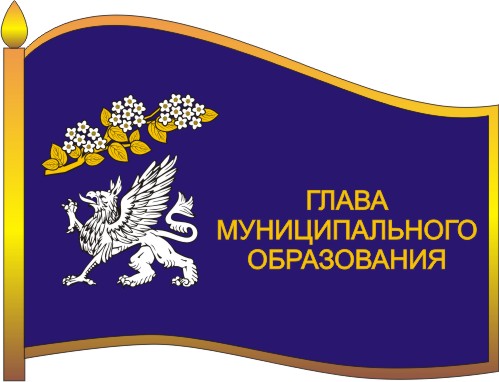 ИЗОБРАЖЕНИЕ НАГРУДНОГО ЗНАКА ДЕПУТАТА  ВНУТРИГОРОДСКОГО МУНИЦИПАЛЬНОГО ОБРАЗОВАНИЯ  САНКТ-ПЕТЕРБУРГА МУНИЦИПАЛЬНЫЙ ОКРУГ ПРАВОБЕРЕЖНЫЙ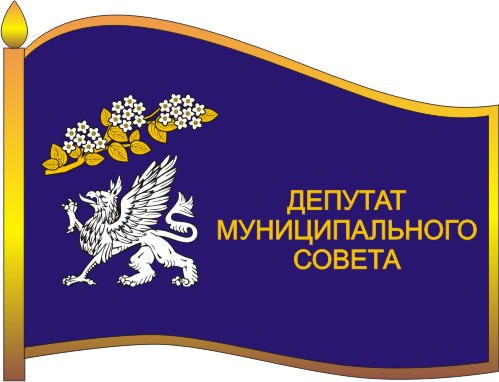 Приложение № 2ОПИСАНИЕ НАГРУДНЫХ ЗНАКОВ ВНУТРИГОРОДСКОГО МУНИЦИПАЛЬНОГО ОБРАЗОВАНИЯ САНКТ-ПЕТЕРБУРГА МУНИЦИПАЛЬНЫЙ ОКРУГ ПРАВОБЕРЕЖНЫЙ.      Нагрудные знаки представляют собой стилизованное изображение развевающегося флага внутригородского муниципального образования Санкт-Петербурга Муниципальный округ Правобережный с добавлением надписи в правой части полотнища флага в три строки.Для выборного должностного лица местного самоуправления:«ГЛАВАМУНИЦИПАЛЬНОГООБРАЗОВАНИЯ»Для депутата Муниципального Совета:«ДЕПУТАТМУНИЦИПАЛЬНОГОСОВЕТА» Нагрудные знаки изготавливаются в размерах . x .     Основа нагрудных знаков изготавливается из металла золотистого цвета.     На поверхности нагрудных знаков внутригородского муниципального образования Санкт-Петербурга Муниципальный округ Правобережный использованы эмали и металлы в соответствии с изображением  флага внутригородского муниципального образования Санкт-Петербурга Муниципальный округ Правобережный.    Нагрудные знаки имеют шпильку для крепления к одежде.Приложение № 3ПОЛОЖЕНИЕО НАГРУДНЫХ ЗНАКАХ ВНУТРИГОРОДСКОГО МУНИЦИПАЛЬНОГО ОБРАЗОВАНИЯ САНКТ-ПЕТЕРБУРГА МУНИЦИПАЛЬНЫЙ ОКРУГ ПРАВОБЕРЕЖНЫЙ1. Нагрудные знаки внутригородского муниципального образования Санкт-Петербурга Муниципальный округ Правобережный являются символом статуса.2. Настоящим положением вводится нагрудный знак депутата и нагрудный знак Главы внутригородского муниципального образования Санкт-Петербурга Муниципальный округ Правобережный.3. Нагрудные знаки внутригородского муниципального образования Санкт-Петербурга Муниципальный округ Правобережный вручается на первом заседании вновь избранного состава депутатов Муниципального Совета.4. Глава и депутат внутригородского муниципального образования Санкт-Петербурга Муниципальный округ Правобережный пользуются нагрудными знаками в течение срока их полномочий.3. Нагрудные знаки внутригородского муниципального образования Санкт-Петербурга Муниципальный округ Правобережный крепятся к одежде и носятся на левой стороне груди.4. В случае утраты нагрудных знаков они могут быть выданы Главе и депутату внутригородского муниципального образования Санкт-Петербурга Муниципальный округ Правобережный повторно по их письменному заявлению на имя Главы внутригородского муниципального образования Санкт-Петербурга Муниципальный округ Правобережный.